Маршрут «Растительный и животный мир водоемов» 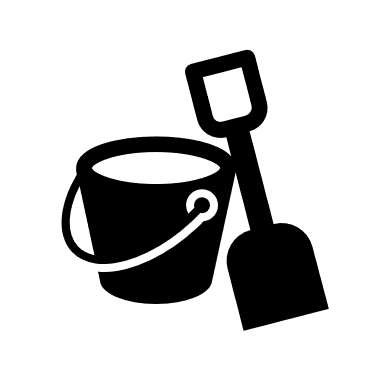 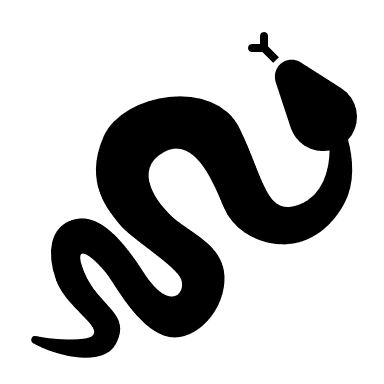 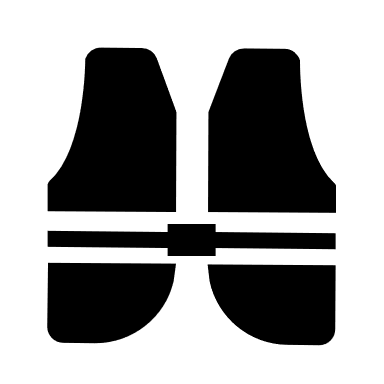 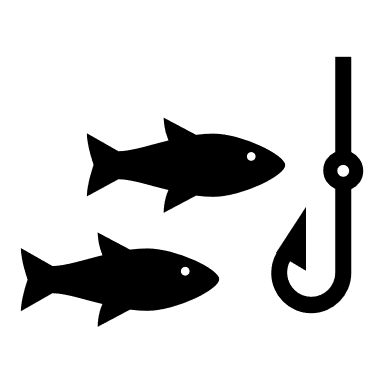 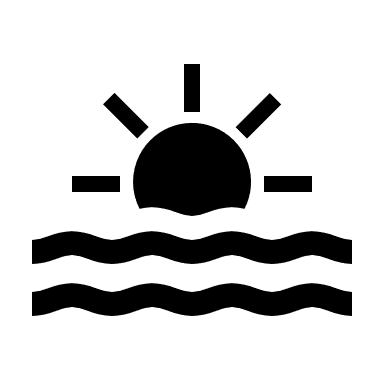 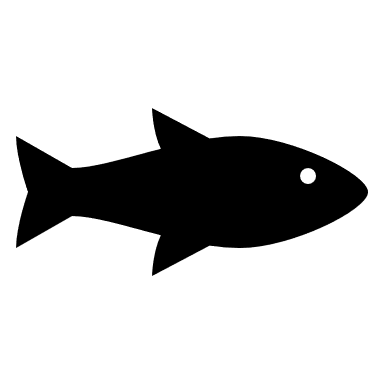 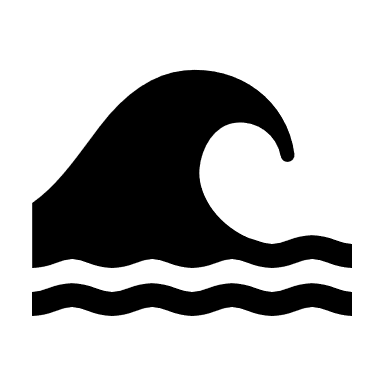 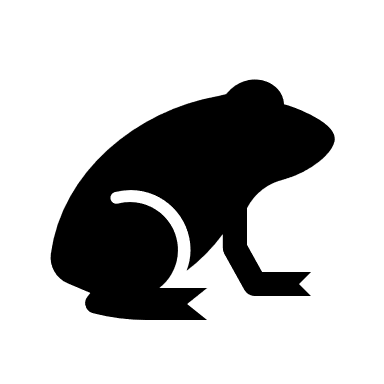 1. Понаблюдайте с ребенком за водоемом. Обратите его внимание на разнообразие насекомых, млекопитающих и растительного мира.  Покажите ребенку растения которые способны растит в воде. Рассмотрите кувшинки, камыши и другие растения, находящиеся в прибрежной зоне. Обратите его внимание на количество и разнообразие животного мира водоема.2. Расскажите ребенку о млекопитающих, рыбах и зверях, живущих в зонах расположения водоемов. Побеседуйте с ребенком о правилах безопасного поведения на водоеме. Что будет, если люди начнут бросать в озеро мусор? Мыть в нем машины? Стирать белье? Понравится ли это его обитателям? Что они будут делать?1. Не рвать цветы, травы водоемов2. Не кричать, не включать громко музыку.3. Не ловить насекомых.4. Не ловить мальков и лягушек.5. Не убивать животных.6. Не приносить животных домой7. Не оставлять на берегу не затушенных костров, мусор.8. Не мыть машины в водоемах3. Спросите кто еще помимо рыб живет в пресной воде? Какие животные живут у водоемов и в воде? Уточните знает ли ребенок опасных обитателей вблизи водоемов? Для чего необходимы щуки?4. Можно поиграть с ребенком в игры:5. Сделайте вместе с ребенком рыбок разными техниками, наклеивание их на панно с изображением водоема.  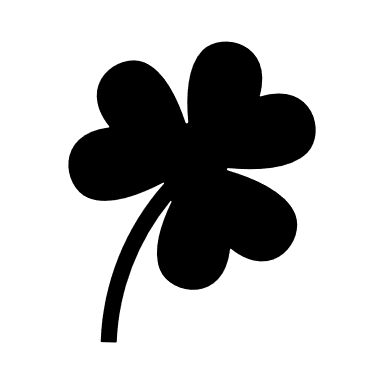 ЕршиНад речушкою в тишиШелестят камышиА в воде у камышейШесть задиристых ершейНе ершитесь вы, ерши,Лучше спрячьтесь в камыши.Вас ершей-малышейЩука ждет у камышейПро щукуУ нее длинное тело. Во рту много острых зубов. Охотясь, щуки неподвижно замирают в зарослях и внезапно бросаются на добычу. Щуку - прозвали речным волком, нападает на мелких рыбёшек. У неё сильные плавники. Щуку называют речным санитаром. Она нападает на больных рыб и тем самым очищает водоёмы, не даёт распространяться болезням. Щука необходима в любом водоеме.ЛягушатаУ нас на дачеЕсть заросший пруд.Много головастиковЛетом в нем живут.Как наступит время,Крошек-лягушатВыпрыгнет на берегБоевой отряд.РакРак клешнями шевелит,Он на самом дне сидит,Ловко пятится назад,Он добыче очень рад!От зубастой щуки скрылся,В зарослях он притаился.Выплыл с тины серебрясь. Как его зовут? (Карась)Что есть у рыбы? (туловище, голова, хвост, плавники)Чем покрыто туловище рыб? (чешуей)Как рыбы дышат? (при помощи жабр) В омуте речном живет,У него огромный рот,Вы слыхали о таком?Ну, конечно, это. (Сом)Для чего рыбам чешуя? (для защиты туловища)Для чего служат плавники? (помогают хорошо плавать)Как рыбы размножаются? (из икринок)Все движутся вперёд,А он, наоборот,Он может два часа подряд.Всё время пятиться назад.Рак - ползает по дну и пятится назад, шевелит клешнями, ест, что попадёт, прячется в норах под корягами. Хвост у рака напоминает мотор.Трудно лягушке стать самой собою,Была она сначала обычною икрою.Потом головастиком неуклюжим.Плыла и по речке, плыла и по лужам.Теперь же красавица-прыгает ловко,Красивые глазки, язык и головка.Для человека лягушки - верные друзья, ведь они поедают множество комаров, и воду в реках тоже они очищают, поэтому человек должен быть для них тоже другом, значит, лягушек надо охранять.Игра “Мы - водные животные”Раньше были мы икрою, ква-ква (присели)А теперь мы все герои, ква-ква (встали)Головастиками были, ква-ква (руки на голову)Дружно хвостиками били, ква-ква (руки соединить за спиной)А теперь мы лягушата, ква-ква!Прыгай с берега, ребята, ать-два!И с хвостом, и без хвоста,Жить на свете красота! (дети прыгают как лягушата)Игра «Жил да был один налим»Жил да был один налимПлавные движения сложенными ладошками, имитирующие движения плавниковДва ерша дружили с нимЛадони раздвинуты, движения ладонями порозньПрилетали к ним три уткиПо 4 раза в суткиРуки сложены накрест. взмахи ладонямиИ учили их считать:Разжимать и сжимать кулачки1,2, 3,4, 5Загибать пальчики, начиная с большого.